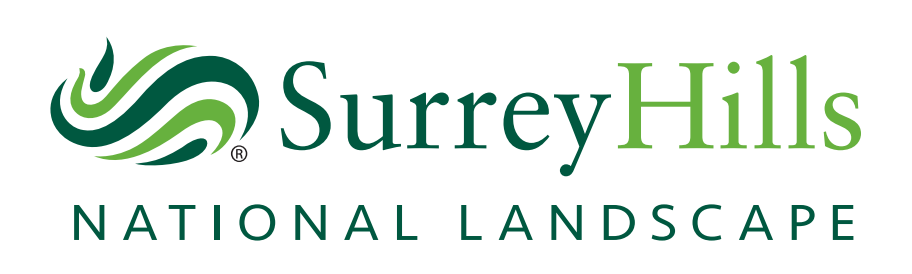 Surrey Hills Area of Outstanding Natural Beauty (AONB) BoardNotice of MeetingAONB Board MembersAgendaChair’s Welcome and AnnouncementsApologies for Absence Declarations of InterestMinutes of the previous meetingPublic questions (Deadline for submissions: 1 March 2023) Natural England AONB Boundary Extension UpdateSurrey Hills National Landscape Board Position on Boundary Extension Surrey Hills National Landscape Forward Plan 2023 - 20242023 Meeting DatesTime and DateVenueContact1:30pm – 4pm8 March 2023Dorking HallsReigate Rd, Dorking RH4 1SGAndre Ferreiraandre.ferreira@surreycc.gov.ukMembers of the public are welcome to attend and observe the proceedings, but because of seating restrictions at the venue, numbers will be limited. Any member of the public who wishes to attend in person, should please contact Andre Ferreira on andre.ferreira@surreycc.gov.uk by the latest 3 March 2023.Kathy AtkinsonIndependent ChairCore Members Councillor Susan ParkerGuildford Borough CouncilCouncillor Claire MalcomsonMole Valley District CouncilCouncillor Rosemary AbsalomReigate and Banstead Borough CouncilCouncillor Catherine SayerTandridge District CouncilCouncillor Ruth ReedWaverley Borough CouncilCouncillor Marisa HeathSurrey County CouncilStephen RuddNatural EnglandStephanie FudgeThe National TrustDelivery PartnersSimon Whalley Surrey Hills Enterprises Community Interest Company Gordon Jackson Surrey Hills Society and Surrey Hills Trust FundAdvisory MembersMike WaiteSurrey Wildlife TrustRomy JacksonNational Farmers UnionKristina Kenworthy Campaign to Protect Rural England                                                                                                                                                       Anne BottSurrey Association of Local CouncilsLucy CharmanCountry Land and Business AssociationObserverAlistair BurtenshawSurrey Hills Arts